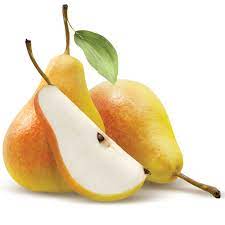 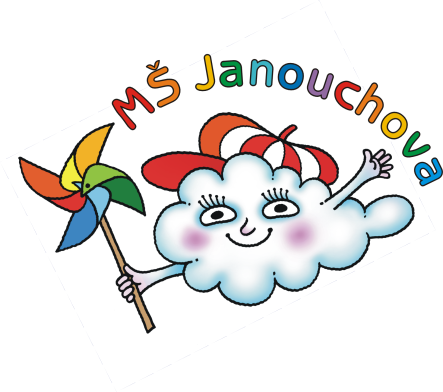 JÍDELNÍ LÍSTEKOD 15. 4. 2023 DO 19. 4. 2024STRAVA JE URČENA K OKAMŽITÉ SPOTŘEBĚ.ZMĚNA JÍDELNÍČKU JE VYHRAZENA.Pavla Maršálková			Helena Zímová		Šárka Ryšavávedoucí kuchařka			vedoucí kuchařka		vedoucí školní jídelnyjídelna Janouchova			jídelna ModletickáČerstvé ovoce, zelenina a bylinky jsou v jídelním lístku zvýrazněny modře.Dbáme na dodržování pitného režimu, po celý den je dětem nabízen mírně oslazený ovocný čaj a voda.PŘESNÍDÁVKAOBĚDSVAČINA15. 4.tuňáková pomazánka s tvarohem, chléb, pomeranč, čaj s citrónem(1,4,7)polévka z míchané zeleninyrizoto se zeleninou, sypané sýrem, zelný salát s mrkví, ovocný čaj(1,7,9)obložený chléb s vařeným vejcem, paprikou a rajčátkem, mléko(1,3,7)16. 4.celozrnný chléb, tvarohová pomazánka s pažitkou, kapie, bílá káva(1,7)cizrnový krém s houstičkoukuřecí závitek s mozzarelou a listovým špenátem, brambor, ovocný salát s hroznovým vínem, ovocný čaj(1,7)ovocný jogurt, rohlík, hruška, ovocný čaj(1,7)17. 4.obilné kuličky, banán, mléko(1,7)vývar se zeleninou a těstovinourajská omáčka, vařené hovězí maso, houskový knedlík, jablko, ovocný čaj(1,3,7,9)tmavá kostka, pomazánka ze zeleného hrášku a lučiny, rajčátko, čaj, mléko(1,7)18. 4.večka, jablíčková pomazánka s mascarpone, rozinky, mlékokapustová polévkavepřové nudličky na rajčatech a paprikách, těstoviny, mandarinka, ovocný čaj(1)chléb, luštěninová pomazánka, paprika, čaj, mléko(1,7)19. 4.chléb, pomazánka z pečeného masa, okurka, ovocný čaj(1)dýňová polévka s pórkem a ovesnými vločkamikvětákové řízečky pečené v troubě, brambor, rajský salát, ovocný čaj(1,3,7)makový závin, jablko, mléko(1,7)